Утверждаю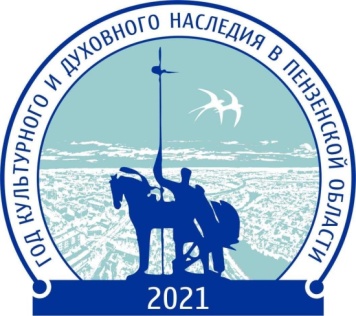 Директор МБОУ СОШ
 р.п.Тамала Пензенской области ___________________ И.С. СорокинаПлан мероприятий, в рамках Года  культурного и духовного наследия Пензенской области, посвящённых 180-летию со дня рождения В.О. Ключевского и 210-летию со дня рождения В.Г. Белинского, в МБОУ СОШ р.п. Тамала Пензенской области№ п/пМероприятия, форма  проведенияклассыдата проведенияОтветственные за проведениеПросветительский проект «#КлючевскийНашЗемляк»5-11Январь-декабрь 2021 г.Бирюкова О.Ф., учитель истории и обществознанияВиртуальная экскурсия «Музей В.О. Ключевского»1-11Февраль 2021 г.Классные руководителиИнтеллектуальная игра «Умники и умницы Сурского края», посвященная 180- летию В.О. Ключевского9-11Октябрь 2020 – февраль 2021 г.Пшикова Г.Г., куратор проекта «Интеллектуальные игры»Книжная выставка и обзор литературы по теме «Наследие В.О. Ключевского»5-11Январь-апрель 2021 г.Шумилина Н.В., школьный библиотекарьУчастие в областном конкурсе методических разработок уроков литературы с опорой на статьи В.Г. Белинского «Сочинения Александра Пушкина»: диалог критика с поэтом5-11Февраль-март 2021 г.Учителя литературыУчастие в областном марафоне
 «Вежливый школьник» 1-11 классыМарт 2021Классные руководителиУчастие в областном конкурсе «Юный экскурсовод школьного музея»8-9 классыМарт-апрельЖелезнякова М.В., 
Мызникова Е.В.,руководители музеевЛитературно-музыкальная гостиная «Загадки гения Лермонтова»7-8 классыМарт 2021 г.Степанникова Р.А., учитель музыкиПроект по музыкальному краеведению «Музыкальная карта Пензенской области» 5-7 классыАпрель 2021 г.Степанникова Р.А., учитель музыкиВечер – портрет, посвященный жизни и творчеству В.Г. Белинского «Классик русской критики»9-11Апрель 2021г.Ефанова Т.А., учитель русского языка и литературыВиртуальная экскурсия в музей-усадьбу В.Г. Белинского1-11Май 2021 г.Классные руководителиКнижная выставка и обзор литературы по теме «Классик русской критики» 5-11Май-август2021г.Шумилина Н.В., школьный библиотекарьЛитературные чтения «У Вислого камня», посвященные памяти писателя – земляка Евгения Осиповича Белянкина. 5-11 классы3 июля 2021гУчителя русского языка и литературыРеализация добровольческого проекта «Мелодия грусти старинной..», направленный на возрождение усадьбы князей Голицыных в с. Зубрилово Тамалинского района Пензенской области.5 – 11 классыИюль 2021Мызникова Е.В., куратор проектаУчастие во Всероссийском конкурсе сочинений (направление, посвященное юбилею В.Г. Белинского)5-11Август-ноябрь 2021г.Учителя литературыУчастие в Муниципальном конкурсе презентационных роликов о культурном и духовном наследии Тамалинского района среди образовательных организаций5-11 классы24 сентября 2021г.Пашина Н.Д., ответственная за воспитательную работуЗаочная экскурсия  по местам, связанным с именем В.Белинского «Пройдись по Пензенскому краю…»5-11Ноябрь-декабрь 2021 г.Классные руководителиРеализации регионального проекта «Культурная суббота»1-11 классыВ течение годаБирюкова О.Ф., куратор проекта Реализации регионального проекта "Культурный дневник школьника Пензенской области"1-11 классыВ течение годаКлассные руководители Реализации регионального проекта "Культура для школьников"1-11 классыВ течение годаКлассные руководителиУчастие в региональных и муниципальных конкурсах, посвящённых Году культурного и духовного наследия Пензенской области 1-11 классыВ течение годаКлассные руководители«Наше наследие», тематические экспозиции школьного краеведческого музея1-11 классыВ течение годаЖелезнякова М.В., Буланчикова Н.В., руководители музейных комнат«Культпоход», организованные выезды обучающихся в учреждения культуры на спектакли, концерты, выставки, кинопоказы, экскурсии, фестивали и др.1-11 классыВ течение годаКлассные руководители